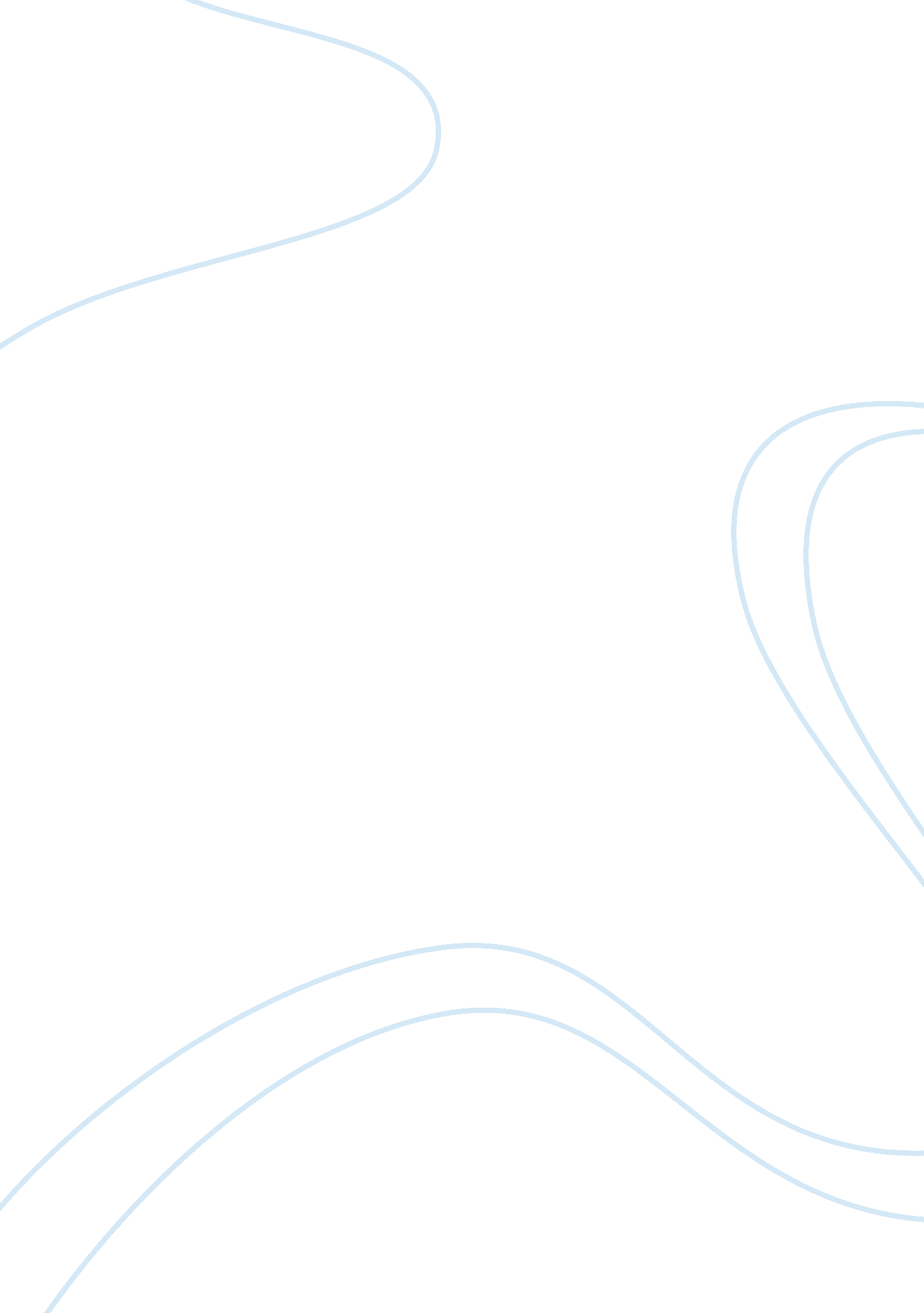 Tom creeks pty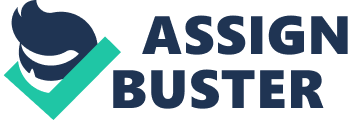 TOM CREEKS PTY INCOME MENT For the year ended 30 June $ $ $ Sales 1715, 000 Less: Sales Return (20, 000) Net Sales 1695, 000 Less: Costof Sales 
(460, 000) 
Gross Profit 
1235, 000 
Add: Other Income 
Service Fee Income 
40, 000 
Interest Income 
15, 000 
55, 000 
Total Other Income 
1290, 000 
Operating Expenses 
Interest Expense 
30, 000 
Interest Expense O/D 
4000 
Wages 
140, 000 
Wages Payable 
56000 
Wage (Admin) 
150, 000 
346, 000 
Depreciation: 
Building 
140, 000 
Furniture 
15, 000 
Equipment 
29, 000 
184, 000 
Marketing Expense 
26, 000 
Income Tax Expense 
42, 000 
Insurance Expense 
5000 
Total Expenses 
(637, 000) 
Net Profit 
653, 000 
TOM CREEKS PTY 
BALANCE SHEET 
For the year ended 30 June 2010 
$ 
$ 
$ 
Fixed Assets 
Land 
800, 000 
800, 000 
Building 
2200, 000 
(440, 000) 
1760, 000 
Furniture and Fixtures 
230, 000 
(59, 000) 
171, 000 
Equipment 
250, 000 
(95, 000) 
155, 000 
Total Fixed Assets 
2886, 000 
Current Assets: 
Accounts Receivable 
450, 000 
Bank Deposit 
140, 000 
Prepaid Insurance 
10, 000 
Inventory 
240, 000 
Total Current Assets 
864, 000 
Current Liabilities: 
Accounts Payable 
280, 000 
Wages Payable 
56, 000 
Bank Overdraft 
24, 000 
Tax Liability 
40, 000 
Total Current Liabilities 
(400, 000) 
Working Capital 
464, 000 
Capital Employed 
3350, 000 
Financed by: 
Share Capital 
1960, 000 
Retained Earning 
617, 000 
Net Profit 
653, 000 
3230, 000 
Add: Long Term Liabilities 
Loan Payable 
270, 000 
Capital Employed 
3500, 000 
To: Bob Jones 
From: Senior Accountant 
SUB: Financial Position and Performance of TOM CREEKS PTY 
Dated: 21 June 2010 
Respected Sir, 
I have analyzed the company's performance and purchase price that you were willing to put on the table. From my analysis, I can say that Ms. TOM CREEKS PTY is performing well. They are operating at a scale that has maintained its financial position throughout. The current capital employed by the company is $3500, 000 and that is the price that we are putting on the table, as a result, we are which means that we are not paying any goodwill to the company and taking over a profitable business. This is a good thing as we are investing in a profitable asset. 
Sir, I may also like to present you the profitability report of the company. The company has earned a profit of $653, 000 in the last fiscal year. If this trend continues and we invest in the company, we are going to earn an ROI of 19%. This very good return and will earn us a profit rate greater than if we deposit the money in our bank account. This ROI is among the return rates on higher sides and will be able to help us earn a decent amount of return on our investment. 
As far as the share capital is concerned, it is around 56% of the company's resources. This is an ideal ration and the company is neutrally geared. Due to this, our interest expenses will be low and we will be able to retain much of what we earn. Similarly, the company's working capital is in a very good position. We can easily clear our debts without endangering the company's liquidity position. Similarly, as we can see that the company has idle cash lying around in the form of excess working capital, we can put it to interest earning securities and this will further improve the company's profitability and we help us recover our investment. 
In the end, I would like to conclude that investing in Ms. TOM CREEK PTY is a safe and sound investment. We are going to gain by investing in this company and hence you should put forward your offer to the directors of Ms. TOM CREEK PTY and once the offer is approved, we do further analyses to enhance the business and its operations and to make it more profitable. 
References: 
1. Frank Wood. Accounting. Pearson Education, Low-Price-Edition (2002) 
2. John Blake. Accounting Standards. Pearson Education; 7 Sub 
3. Harold Randall. Accounting. Letts Educational (1996) 